EPPO Datasheet: Margarodes prieskaensisLast updated: 2022-05-19IDENTITYNotes on taxonomy and nomenclatureSix non-European species of Margarodes have been recorded on the roots of grapevine, five of them from Southern Africa: M. capensis Giard, M. greeni Brain, M. prieskaensis (Jakubski), M. trimeni (Giard) and M. vredendalensis de Klerk (de Klerk, 1983; 1985). The sixth species, M. vitis (Philippi), occurs in South America. Margarodes prieskaensis was originally described as Sphaeraspis prieskaensis by Jakubski (1965). Morrison & Morrison (1966) synonymized the genus Sphaeraspis with Margarodes, making the new combination Margarodes prieskaensis (Jakubski).HOSTSMargarodes prieskaensis has only been recorded feeding on the roots of its hosts. Its only known crop host is grapevine (Vitis vinifera) (Vitaceae); this would be the host at risk in the EPPO region. The only wild host known is the camel thorn tree, Vachellia erioloba (synonym Acacia erioloba) (Fabaceae), which is common along the entire Orange River valley in Namibia and North-West South Africa (Giliomee et al., 2022 in press); soil in areas where this tree grows may already contain the pest. The tree does not occur in the EPPO region.Host list: Vachellia erioloba, Vitis viniferaGEOGRAPHICAL DISTRIBUTIONMargarodes prieskaensis has been recorded only from Southern Africa, along the Orange River in Namibia (Karas region) and in Northern South Africa (in the provinces of Northern Cape (Orange River irrigation area), Limpopo, parts of Mpumalanga and North West) (De Klerk, 1978, 2017; Giliomee et al., 2022 in press).
Africa: Namibia, South Africa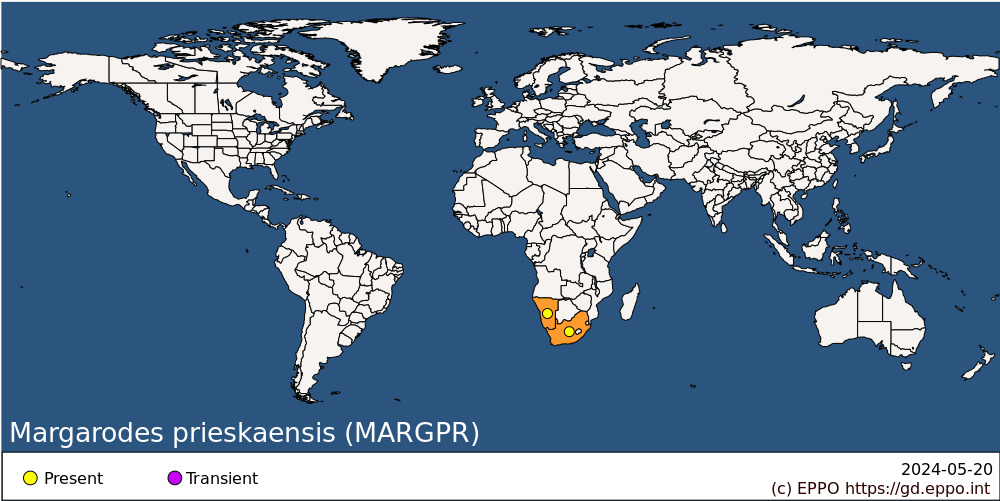 
BIOLOGYThe biology and behaviour of M. prieskaensis in Southern Africa was described in detail by Du Toit (1975). There is one generation per year (Giliomee et al., 2022 in press). Eggs are laid in the spring (October and November) in the soil close to grapevine roots, at a depth of about 50 cm. Newly hatched nymphs disperse through the soil and attach to the rootlets by their mouthparts, to feed on roots 0.5-1.2 m below the soil surface, and then become sessile. The legless second-instar nymphal stage lasts for more than a year (de Klerk, 2017) and has two phases: an initial feeding and growing phase, followed by secretion of a protective waxy covering and multiple moults to form a pearl-like, non-feeding cyst resistant to unfavourable conditions. Cysts remain attached to the roots by their long, sucking mouthparts (de Klerk, 2017) and can remain dormant but viable in the soil for several years; their maximum longevity is not known. Nor is it known precisely what triggers, or can prevent, cyst formation. In autumn (from early May in the Northern Cape to August or even September in other regions), when the soil temperature at 50 cm depth is 16-24°C, male prepupae emerge from some of the cysts and migrate upwards to just below the soil surface (about 2.0 cm) to pupate; they undergo complete metamorphosis. In winter (June to August), just after the lowest subterranean temperatures (6-7°C) have been reached, sexually mature wingless females (from some cysts 50 cm deep in the soil) and small, inconspicuous winged males (from pupae about 2.0 cm below the soil surface) make their way up to the soil surface to mate (Du Toit, 1975; de Klerk, 2017; Giliomee et al., 2022 in press). Mating is usually complete by late winter (early September); then, over a period of about four days, the fertilized females burrow about 50 cm into the soil to lay eggs in a pocket lined with secreted wax filaments, near a root. The peak period of oviposition is in early spring (from the end of October to the beginning of November). On average, each fertilized adult female lives about 24 days and may produce about 900 eggs (De Klerk, 2017; Giliomee et al., 2022 in press).DETECTION AND IDENTIFICATIONSymptomsInfestations of vineyards by M. prieskaensis are usually patchy. Over several years the patches increase in size, presumably because of the gradual subterranean dispersal of the first-instar nymphs and adult females. Vines infested with M. prieskaensis exhibit gradual loss of vigour, shoots become thinner and shorter, and the leaves become smaller (Annecke & Moran, 1982) and tend to point downwards (de Klerk, 2017). One or more of the branches may die, followed in severe infestations by the eventual death of the whole plant within five or six years; the duration of this process varies but happens much faster if the vines are stressed by either too much or too little water (de Klerk, 2017). Ground pearl damage symptoms resemble those caused by grapevine phylloxera (Daktulosphaira vitifoliae (Fitch), Hemiptera: Aphidomorpha: Pylloxeridae) but in the case of M. prieskaensis, no root or leaf galls are formed.MorphologyEggsNewly laid eggs are each approximately 0.6 mm long, smooth, glossy-white, elongate-ovoid and slightly curved, with one end more bluntly pointed than the other (EPPO, 2007). NymphsFirst-instar nymphs are creamy white, elongate, approximately 1 mm long, with antennae and legs clearly visible. The second-instar cysts (ground pearls) are up to 6.0 mm in diameter, approximately spherical, dull yellow, thick-walled and very hard, with a surface texture resembling a tortoise shell (de Klerk, 2017). When the hard outer layers are removed, the insect within is bright yellow.AdultsThe ovoid yellow adult females vary considerably in size (up to 10 mm long and 5 mm wide), with soft deeply segmented bodies densely covered with long hair-like setae; they have characteristic enlarged fossorial (digging) forelegs with dark-brown claws. A fertilized adult female lives about 24 days, dying soon after oviposition (De Klerk, 2017); unfertilized females may survive for about 80 days (inferred from Du Toit, 1975). Slide-mounted adult females have bulbous spines on the posterior end of the abdomen and seven pairs of abdominal spiracles (de Klerk et al., 1982; 1983). For detailed morphological descriptions of the immature and adult female stages, see Jakubski (1965), de Klerk et al. (1982), and also the EPPO diagnostic protocol (EPPO, 2007). The adult male of M. prieskaensis is 3.8-4.4 mm long (Hodgson & Foldi, 2006) and resembles a midge, having long antennae, legs, a single pair of wings and a tail tuft of white wax filaments; it was described and illustrated by Hodgson and Foldi (2006). Males do not feed, and live for only about three days (Du Toit, 1975).Authoritative identification requires detailed microscopic study of the cysts and/or adult female by a scale insect specialist. Prior to identification, specimens may be preserved in 70% ethanol. De Klerk et al. (1983) and Watson (2022) provide morphological keys to live cysts, and slide-mounted cysts and adult females of ten South African Margarodes spp. including the five species that infest grapevine roots (M. capensis, M. greeni, M. prieskaensis, M. trimeni and M. vredendalensis). Two references each cover some of the species from both South Africa and South America: Jakubski (1965) covers M. capensis, M. greeni, M. prieskensis, M. trimeni and M. vitis but gives no key, and is very difficult to use for identification purposes; and Giliomee et al. (2022 in press) gives very brief diagnoses of M. capensis, M. prieskaensis and M. vitis only, but no key. The slide-mounted adult female of M. prieskaensis has the body covered with long and short, almost straight setae and has short bulbous spines on the posterior end of the abdomen; whereas that of M. vitis has numerous spines on the metathorax and abdomen, each spine being enlarged apically, and the spines become progressively denser towards the apex of the abdomen (Giliomee et al., 2022 in press).Detection and inspection methodsIn vineyards, patches of possible infestation can be detected visually by looking for groups of vines exhibiting poor growth, small leaves curling downwards and dieback. In mid-winter, if M. prieskaensis is present the yellow posteriors of adult females (waiting to mate) are clearly visible protruding through the soil surface (Du Toit, 1975; de Klerk 2017). Further investigation involves digging down to the main concentration of vine roots (between 0.5-1.2 m depth), where the roots and the soil closely surrounding them should be examined. If root galls are found then vine phylloxera (Daktulosphaira vitifoliae) may be responsible for the damage. If root galls are not found, the inspection should look for dull yellow spherical cysts up to 6.0 mm in diameter with a surface texture like a tortoise shell. Cysts on roots or lying free in the soil are present throughout the year and easily detected. Crop inspection procedures for grapevine plants for planting (EPPO, 2018) have been developed. The EPPO diagnostic protocol for M. prieskaensis also provides detection and identification methods based on Morphology (EPPO, 2007; see also Morphology).PATHWAYS FOR MOVEMENTNatural dispersal is extremely limited due to the subterranean habit of the insect; the first instar crawlers and adult females within the soil are the only natural dispersal stages. However, infestation can be spread within and between vineyards or blocks of vines within a vineyard on soil cultivation implements (de Klerk, 2017). All the developmental stages may be transported over long distances from infested areas via human-assisted spread on grapevine plants for planting (when moved with roots and soil attached) and / or in soil.PEST SIGNIFICANCEEconomic impactMargarodes prieskaensis is an increasingly serious pest of vineyards in Northern South Africa, where grapevines are grown to produce table grapes, wine, and dried fruits. Infestation results in vines dying in patches and several vineyards being completely destroyed (de Klerk, 1980; Swart & de Klerk, 1986). The ground pearl devitalizes the host directly by sap and nutrient depletion and probably by injecting toxins, and vines in conditions of stress sometimes die within four to six years (de Klerk, 2017). The pest is difficult to control due to its subterranean habit and even after an interval of several years, vineyards replanted in infested soils are readily reinfested. Infested land may become permanently unsuitable for commercial vineyard cultivation (de Klerk, 1980). ControlIt is known that the grapevine root stock cultivars 99 Richter, 101-14 Mgt and Rupestris du Lot are killed by M. prieskaensis (de Klerk, 2017). Although many European and American varieties have been tested, no cultivars resistant to M. prieskaensis have been found. No natural enemies of M. prieskaensis have been documented. Consequently, the only possible control has been with insecticides, which presents technical problems because the target insects mostly live 0.5-1.2 m underground. Soil drenches of systemic insecticides applied to control Planococcus ficus mealybugs shortly after harvest (in autumn), when the annual population of new cysts starts feeding and translocation in vines is still active, can reduce ground pearl infestations (de Klerk, 1987; 2017). As cysts can survive in the soil for years without feeding and only a certain percentage of them annually develop into females (de Klerk, 1980), follow-up treatments in successive years are essential. In addition, fumigation against nematodes can reduce numbers of ground pearl male pre-pupae and pupae near the soil surface if present (de Klerk, 1987; 2017); care is necessary as some soil fumigants are phytotoxic (de Klerk, 2017).Where an infestation of M. prieskaensis has resulted in removal of the vines, the pest might be eliminated eventually by growing a series of annual crops over four or more years, because the cyst stage lasts longer than one year (de Klerk, 2017).If an infestation is suspected, in early spring yellow or white sticky traps can be used to detect winged males, to determine the emergence timing and the location and size of infestations for further insecticide treatment. The chemical structure of the sex pheromone of M. prieskaensis was recently identified (Giliomee et al., 2022 in press) but is too complex to synthesise economically for use in pheromone traps to catch males. The extreme difficulty of controlling or eradicating ground pearls means that it is important that infestations are detected early and eliminated by fumigation of affected areas and replacing the vines. Annual follow-up evaluations are then necessary to decide on the need for any follow-up treatments (de Klerk, 2017).Phytosanitary riskThere are no Margarodes species occurring in the EPPO region on grapevine, nor any grapevine pest with similar biology. Accordingly, ground pearl species recorded on grapevine in South Africa and South America present a serious phytosanitary risk to vineyards in the EPPO region. Non-European ground pearl species recorded feeding on grapevine roots are: M. capensis, M. greeni, M. prieskaensis, M. trimeni and M. vredendalensis from South Africa; and Dimargarodes meridionalis Morrison from California and the closely related Eurhizococcus brasiliensis (Hempel in Wille) from Brazil; however, the ground pearl species most damaging to grapevines is M. vitis in South America. Margarodes prieskaensis occurs in countries with a range of climate types including temperate oceanic climate (type Cfb according to the Köppen Geiger classification), which also occurs in the EPPO region where hosts are grown. Across the EPPO region a variety of soil types and climates occur, and grapevines are widely cultivated, so it is assumed that M. prieskaensis would be able to establish in the EPPO region (EFSA, 2019). Margarodes prieskaensis can remain dormant as cysts in the soil for many years, making it extremely difficult to eradicate, so it is important to exclude it from the EPPO region.PHYTOSANITARY MEASURESA number of EPPO countries already ban the import of Vitis plants for planting (other than seeds) (e.g. EU countries: Annex VI, point 10 of Regulation 2019/2072 (EU, 2019)) and prohibit the import of soil. Other appropriate phytosanitary measures to regulate import of Vitis (other than seeds) with roots into the EPPO region could require that these plants are produced in a pest-free area (including a pest-free area for the whole country) or in a pest-free place/site of production for M. prieskaensis, established according to EPPO Standard PM 5/8 Guidelines on the phytosanitary measure ‘Plants grown under physical isolation’ (EPPO, 2016). Host plants for planting could also be imported using post-entry quarantine (in the framework of a bilateral agreement).REFERENCESAnnecke DP & Moran VC (1982) Insects and mites of cultivated plants in South Africa, 382 pp. Butterworths, Durban (SA).EFSA (2019) Pest categorisation of non-EU Margarodidae. EFSA Journal 17 (4), 5672, 1–42. Available from: https://efsa.onlinelibrary.wiley.com/doi/epdf/10.2903/j.efsa.2019.5672 (accessed 12 February 2022).EPPO (2007) EPPO Standard PM 7/82 (1) Margarodes prieskaensis, Margarodes vitis, Margarodes vredendalensis. EPPO Bulletin 37, 560–570. Available from: https://gd.eppo.int/download/standard/206/pm7-082-1-en.pdf (accessed 12 February 2022).EPPO (2016) EPPO Standard PM 5/8 (1) Guidelines on the phytosanitary measure ‘Plants grown under physical isolation’. EPPO Bulletin 46, 421–442. Available from: https://onlinelibrary.wiley.com/doi/epdf/10.1111/epp.12340 (accessed 12 February 2022).EPPO (2018) EPPO Standard PM 3/85 (1) Inspection of places of production – Vitis plants for planting. EPPO Bulletin 48 (3), 330–349. Available from: https://gd.eppo.int/download/standard/738/pm3-085-1-en.pdf (accessed 12 February 2022).EU (2019) Commission Implementing Regulation 2019/2072 of 28 November 2019 establishing uniform conditions for the implementation of Regulation (EU) 2016/2031 of the European Parliament and the Council, as regards protective measures against pests of plants, and repealing Commission Regulation (EC) No 690/2008 and amending Commission Implementing Regulation (EU) 2018/2019. Annex VI, points 10. Available from https://eur-lex.europa.eu/legal-content/EN/TXT/?uri=CELEX%3A32019R2072Giliomee J, de Klerk C & Watson GW (2022 in press) 3.3.4 Margarodes spp. In: Encyclopedia of Scale Insect Pests (Eds Kondo T & Watson GW), pp. 69-73. CAB International, Wallingford (UK).Hodgson CJ & Foldi I (2006) A review of the Margarodidae sensu Morrison (Hemiptera: Coccoidea) and some related taxa based on the morphology of adult males. Zootaxa 1263, 1-250. Available at https://doi.org/10.11646/zootaxa.1263.1.1 (accessed 18 January 2022).Jakubski AW (1965) A critical revision of the families Margarodidae and Termitococcidae (Hemiptera, Coccoidea), 187 pp. British Museum (Natural History), London (UK).Klerk CA de (1978) Morphology and taxonomy of the South African species of the genus Margarodes (Hemiptera: Margarodidea), with detailed studies on the biology of two vine infesting species. PhD thesis, Stellenbosch University, South Africa. Klerk CA de (1980) Biology of Margarodes vredendalensis de Klerk (Coccoidea: Margarodidae) in South Africa. South African Journal of Enology and Viticulture 1, 47-58. Available from https://doi.org/10.21548/1-1-2413 (accessed 18 January 2022).Klerk CA de (1983) Two new species of Margarodes Guilding (Homoptera: Coccoidea: Margarodidae) from South Africa. Phytophylactica 15, 85-93.Klerk CA de (1985) Occurrence of South African species of Margarodes Guilding (Homoptera: Coccoidea: Margarodidae) with special reference to vine infesting species. Phytophylactica 17, 215-216.Klerk CA de (1987) Chemical control of Margarodes prieskaensis (Jakubski) (Coccoidea: Margarodidae) on grapevines. South African Journal for Enology and Viticulture 8, 11-14.Klerk CA de (2017) Identification, control and management of grapevine Margarodes. Viticulture research, Winetech Technical, available at https://www.wineland.co.za/identification-control-management-grapevine-margarodes/ (accessed 12 January 2022).Klerk CA de, Ben-Dov Y & Giliomee JH (1982) Redescriptions of four vine infesting species of Margarodes Guilding (Homoptera: Coccoidea: Margarodidae) from South Africa. Phytophylactica 14, 61-76.Klerk CA de, Ben-Dov Y & Giliomee JH (1983) General morphology of South African species of Margarodes Guilding (Homoptera: Coccoidea: Margarodidae) with keys to nymphs and adult females. Phytophylactica 15, 133-144.Morrison H & Morrison ER (1966) An annotated list of generic names of the scale insects (Homoptera: Coccoidea). Miscellaneous Publication United States Department of Agriculture 1015, 1-206. Available from https://doi.org/10.5962/bhl.title.65706 (accessed 18 January 2022).Swart PL & de Klerk CA (1986) Scale insects. In: Crop pests of Southern Africa. Bulletin 407, Vol. 1. Deciduous fruit, grapes and berries (Ed. by Myburgh, A.C.), 92 pp. Department of Agriculture and Water Supply, Pretoria (SA).Toit GDG du (1975) Notes on the biology and behaviour of Sphaeraspis prieskaensis Jakubski (Hemiptera: Coccoidea) a pest on grapevine roots. In: Proceedings of the First Congress of the Entomological Society of Southern Africa, 1974 Stellenbosch (Ed. by Durr, H.J.R.; Giliomee, J.H.; Neser, S.), pp. 255-257. Entomological Society of Southern Africa, Pretoria (SA).Watson GW (2022) Towards identification of the scale insects (Hemiptera: Coccomorpha) of continental Africa: 2. Checklists and keys to six archaeococcid families. Zootaxa 5105(3), 301-356.ACKNOWLEDGEMENTSThis datasheet was extensively revised in 2022 by Gillian W. Watson, Natural History Museum, London, UK. Her valuable contribution is gratefully acknowledged.How to cite this datasheet?EPPO (2024) Margarodes prieskaensis. EPPO datasheets on pests recommended for regulation. Available online. https://gd.eppo.intDatasheet historyThis datasheet was first published in 1997 in the second edition of 'Quarantine Pests for Europe', and revised in 2022. It is now maintained in an electronic format in the EPPO Global Database. The sections on 'Identity', ‘Hosts’, and 'Geographical distribution' are automatically updated from the database. For other sections, the date of last revision is indicated on the right.CABI/EPPO (1997) Quarantine Pests for Europe (2nd edition). CABI, Wallingford (GB).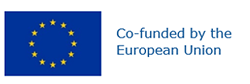 Preferred name: Margarodes prieskaensis
Authority: (Jakubski)
Taxonomic position: Animalia: Arthropoda: Hexapoda: Insecta: Hemiptera: Sternorrhyncha: Margarodidae
Other scientific names: Sphaeraspis prieskaensis Jakubski
Common names in English: ground pearls, margarodes
view more common names online...
EPPO Categorization: A1 list
EU Categorization: A1 Quarantine pest (Annex II A)
view more categorizations online...
EPPO Code: MARGPR
more photos...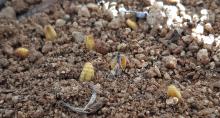 